Informacja prasowa, Warszawa 23 marca 2022 r. Otwarcie Art Box ExperienceWernisaż wystawy multisensorycznej Retro WarszawaRetro Warszawa - wycieczka po stolicy sprzed 100 lat w Art Box Experience.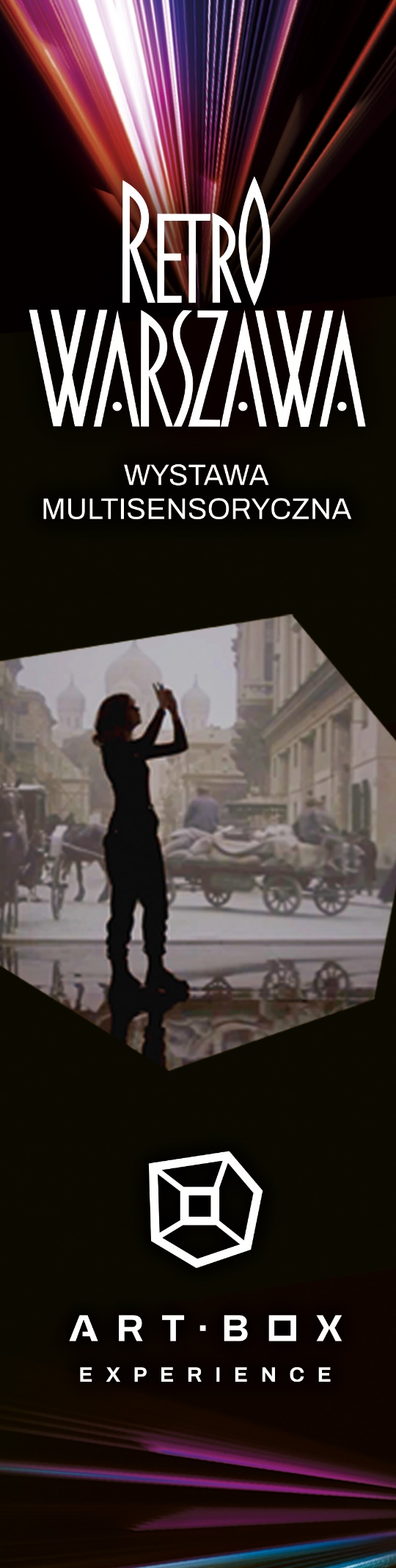 Wyobraźmy sobie Warszawę w czasach jej świetności. Tętniące życiem ulice, ruch i krzątanina. Kto nie chciałby, chociaż na chwilę, przenieść się do stolicy z dwudziestolecia międzywojennego. A co, gdyby to było możliwe? W warszawskiej Fabryce Norblina już 25 marca wejdziemy do pierwszej w Polsce i wyjątkowej w skali Europy, w pełni immersyjnej przestrzeni ART BOX EXPERIENCE. Tam na styku technologii cyfrowej, sztuki, nauki i rozrywki powstają unikalne multisensoryczne widowiska. Pierwsze z nich – wystawa Retro Warszawa – przeniesie widzów do pełnej gwaru, muzyki i kolorów stolicy sprzed 100 lat. Warszawa przed II wojną światową była miastem fascynującym, wielowymiarowym i różnorodnym kulturowo. Wiemy o tym z dokumentów, literatury, archiwalnych zdjęć, pocztówek i filmów. Ten barwny, tętniący życiem świat, o unikalnym kolorycie i pięknej architekturze odszedł bezpowrotnie. Retro Warszawa to pełna wrażeń podróż w czasie i przestrzeni pozwalająca ponownie się w nim zagłębić. Niczym wehikuł czasu przenosi nas na kilkadziesiąt minut do przedwojennej stolicy, zanurzając widzów w ożywione cyfrowo obrazy, wyraziste kolory, muzykę i dźwięki codziennego życia.Multisensoryczna ekspozycja w Art Box Experience – jedynej w Polsce przestrzeni pozwalającej na przygotowanie tego rodzaju pokazów –– przygotowana została z wykorzystaniem archiwalnych materiałów starannie dobranych przez varsavianistów, muzealników i ekspertów z dziedziny edukacji – o pracochłonnym procesie przygotowania pokazu mówi Joanna Kowalkowska, założycielka i prezeska Art Box Experience. Stare fotografie i filmy zostały oczyszczone, poddane rekonstrukcji i koloryzacji, a następnie zmontowane w dynamiczny pokaz przy użyciu najnowszych technologii i sztucznej inteligencji – mówi Piotr Sikora, założyciel Art Box Experience i twórca wystawy. Nad jakością produkcji czuwali specjaliści znani ze spektakularnych realizacji wizualnych, współpracujący między innymi z Platige Image. Dzięki zintegrowanemu systemowi ekranów oferujących najwyższą jakość obrazu, zwiedzający zobaczą codzienne życie Warszawiaków w czasach, gdy po ulicach jeździły dorożki, po niebie przelatywały dwupłatowce, rozbrzmiewały piosenki Hanki Ordonówny i Mieczysława Fogga, a w kinach grano „Zapomnianą melodię”. Ścieżkę dźwiękową wystawy opracował i nagrał Jan Emil Młynarski, który skorzystał z tak zaskakujących instrumentów jak piła czy banjo.  Znajdą się na niej odgłosy miasta, gwara warszawska, rozmowy w jidysz oraz warszawskie melodie.Zwiedzanie wystawy przebiega według zaplanowanego porządku prowadzącego przez sale, w których na widza czekają kilkuminutowe sekwencje zdjęć i filmów. Przechodząc przez kolejne przestrzenie, poznamy różne oblicza Warszawy z okresu międzywojennego. Autorzy Retro Warszawy skupiają się na codziennym życiu ulicy, ukazując  mieszkańców i przyjezdnych podczas pracy, rozrywki, spacerów w parkach i potańcówek nad Wisłą, przedstawiają też szerokie plany architektoniczne – plac Unii Lubelskiej, Zamek Królewski, Plac Piłsudskiego, rozbiórkę Soboru św. Aleksandra Newskiego – czy nieistniejący już budynek Wielkiej Synagogi. Pojawiają się warszawskie postacie: gazeciarze i majdaniarze, żydowscy kupcy i chasydzi, policmajstrzy patrolujące ulice i apasze, eleganckie damy i szykowni kawalerowie. Przyglądamy im się z bliska, a oni spoglądają na nas z ciekawością. Zaglądamy do biednych dzielnic, gdzie życie nie było tak eleganckie i światowe jak w centrum. Uliczni rzemieślnicy i grajkowie, przytułki, targ na Kercelaku z przekupkami i handlarzami przywołują charakterny klimat stolicy robotników zapewniających siłę pracującą rozwijającego się miasta. Wyraźnie widoczne są szyldy reklamowe na kamienicach i tramwajach. Z bliska oglądamy budowę Prudentialu, pierwszego drapacza chmur w Warszawie, ikoniczne budynki stolicy: Bank Gospodarstwa Krajowego, Muzeum Narodowe. Poznajemy także przedwojenne otoczenie Fabryki Norblina – fabryczki i zakłady, na których miejscu powstaje dziś technologiczny hub na Woli i nowe warszawskie city. Szczególne miejsce zajmuje sala poświęcona Fabryce Norblina. Tutaj robotnicy przychodzą na poranną zmianę, za chwilę maszyny ruszą pełną parą. Na zakończenie zasiądziemy w słynnym kinie Splendid. Wystawę zamyka sekwencja zdjęć i filmów wraz z aleją sław ówczesnego kina,, a także ówczesne plakaty, reklamy i pocztówki.- W Fabryce Norblina kontynuujemy kulturalną spuściznę pierwszych jej właścicieli, rodziny Norblinów i Wernerów, którzy byli nie tylko wielkimi pasjonatami sztuki ale też wspierali wszelkie kulturalne inicjatywy. To dla nas ważne dziedzictwo, dlatego chętnie podejmujemy współpracę z artystami i udostępniamy nasze przestrzenie by rozwijać wrażliwość na sztukę. Teraz Fabryka Norblina otwiera się na zupełnie nowe doświadczenia będące dziełem pasjonatów z ART BOX EXPERIENCE, twórców niezwykłej multisensorycznej galerii, która odmieni kulturalne i rozrywkowe życie Warszawy. Fabryka Norblina jest pierwszym w Polsce miejscem, gdzie zobaczyć będzie można niesamowite pokazy sztuki na światowym poziomie, pełne wizualnych i dźwiękowych wrażeń dzięki zastosowaniu nowoczesnych technologii. Inauguracyjna wystawa Retro Warszawa oparta jest na archiwalnych filmach sprowadzonych prosto z Paryża i Nowego Jorku, ale też na pamiątkach związanych z historią samej Fabryki. Częścią wystawy będzie bowiem kolekcja zdjęć, którą zakupiliśmy od rodziny Wernerów - przedwojennych właścicieli zakładów. Cieszymy się, że jako Fabryka Norblina możemy aktywnie uczestniczyć w tym kulturalnym wydarzeniu i dołożyć do niego swoją cegiełkę. Galeria ART BOX EXPERIENCE idealnie wpisuje się w klimat naszego kompleksu jako miejsca unikalnego, pełnego kultury, rozrywki oraz otwartości na sztukę, która niesie ze sobą niezastąpioną wartość dla obecnych i przyszłych pokoleń – na konferencji prasowej inaugurującej galerię powiedziała Kinga Nowakowska, członkini zarządu i dyrektor operacyjna Grupy Capital Park.
W Art Box Experience przedwojenna Warszawa ożywa na powierzchni 800 m2 za pomocą systemu kilkudziesięciu najnowocześniejszych projektorów i zintegrowanych ruchomych ekranów. Każdy z odwiedzających może doświadczyć pełni wrażeń. Wizualnych, dzięki wysokiej rozdzielczości 4K, i dźwiękowych, co zapewnia precyzyjnie skonfigurowany system punktowego nagłośnienia w szerokim spektrum częstotliwości. Art Box Experience jest instytucją z misją edukacyjną: jednym z podstawowych założeń jakie przyjęliśmy, było zapewnienie wiarygodności przedstawianych informacji – stąd partnerstawa z uznanymi instytucjami kultury i muzeami. Połączenie tych kompetencji z najnowocześniejszą formułą techniczną, połączenie świata instytucji kultury, rozrywki, specjalistów od efektów wizualnych ze świata filmu i reklamy spowodowało, że Art Box Experience  jest jak wehikuł czasu i przestrzeni pozwalający przenieść się w dowolne miejsce uniwersu. Towarzyszący Retro Warszawie program edukacyjny zapewnia udział w fascynującej, przeprowadzonej w nowoczesny sposób, lekcji historii. Lekcje szkolne przygotowane zostały przez doświadczonych edukatorów i są zgodne z podstawą programową nauczania, a program dla rodzin zapewni wiele radości i atrakcji . Retro Warszawa stanowić będzie ważną część narracji o mieście i jego dawnych mieszkańcach, bogatej kulturze artystycznej – z pewnością zainteresuje obecnych mieszkańców oraz przyjezdnych z Polski i zagranicy i stanie się jedną z największych atrakcji turystycznych stolicy. – zachęca Mateusz Labuda, współzałożyciel  i wiceprezes zarządu Art Box Experience.Otwarcie dla publiczności nastąpi w piątek 25 marca. Bilety są w sprzedaży na Ticketmaster.pl Szczegółowe informacje: www.artboxexperience.plHonorowy Patronat nad wystawą objął Prezydent Miasta Stołecznego Warszawy Rafał Trzaskowski.Partnerami wystawy Retro Warszawa są: Dom Spotkań z Historią, Fabryka Norblina, FINA, Muzeum Historii Żydów Polskich POLIN, Muzeum Warszawy.Materiały archiwalne wykorzystane do stworzenia projektu Retro Warszawa pochodzą z archiwów polskich, w tym z zasobów Domu Spotkań z Historią, Muzeum POLIN, Muzeum Warszawy, Filmoteki Narodowej Instytutu Audiowizualnego, Narodowego Archiwum Cyfrowego, archiwum rodziny Wernerów oraz archiwów zagranicznych, w tym Muzeum Holocaustu z Waszyngtonu.Organizatorzy w szczególny sposób dziękują Fabryce Norblina za wsparcie organizacyjne i finansowe przedsięwzięcia.Kontakt dla mediów: media@artboxexperience.comMateriały audio, graficzne i wideo: artboxexperience.com/mediaART BOX EXPERIENCE jest wielofunkcyjną przestrzenią immersyjną, gdzie na styku sztuki, nauki, technologii cyfrowej i rozrywki powstają unikalne multisensoryczne widowiska – wystawy, spektakle, koncerty, a także zapadające w pamięć eventy. Zapewniamy doświadczenia niezwykłych spotkań, wymiany idei, świata nowych wrażeń.Na 800 m2 za pomocą kilkudziesięciu najnowocześniejszych projektorów i zintegrowanych ruchomych ekranów ożywają zdigitalizowane obrazy. Towarzyszy im płynąca sferycznie ścieżka dźwiękowa. Ultranowoczesny, immersyjny system projekcji 360o pozwala nam w pełni zanurzyć się w stworzone przy użyciu zaawansowanych technologii nieograniczone spektrum doświadczeń. W niedalekiej przyszłości zejdziemy w głąb oceanów, znajdziemy się w sercu tętniącej życiem tropikalnej dżungli czy trafimy na gwarną ulicę przedwojennej Warszawy. To widz decyduje, w którą podróż wyruszy. www.artboxexperience.comFabryka Norblina to wielofunkcyjny kompleks w sercu warszawskiej Woli. Po wieloletnim procesie rewitalizacji dawnych zakładów Norblin, Bracia Buch i T. Werner ponownie otworzył się na miasto zachwycając historyczną zabudową, w którą wkomponowana została nowoczesna architektura. Dla gości Fabryki Norblina dostępne są już koncepty kulturalne, rozrywkowe i gastronomiczne, w tym m.in.: butikowe kino KinoGram, ekologiczny targ – BioBazar, największa w stolicy strefa gastronomiczna Food Town, Piano Bar z muzyką na żywo w jednym z najstarszych budynków kompleksu, Muzeum Fabryki Norblina oraz sklepy i lokale handlowo-usługowe.